Abstract Template for Spin Caloritronics XIIKen-ichi Uchida1,2,*, Gerrit E. W. Bauer2-5, Takeshi Seki1,2, and Hiroto Adachi61National Institute for Materials Science, Tsukuba 305-0047, Japan2Institute for Materials Research, Tohoku University, Sendai 980-8577, Japan3WPI Advanced Institute for Materials Research, Tohoku University, Sendai 980-8577, Japan4Zernike Institute for Advanced Materials, University of Groningen, 9747 AG Groningen, Netherlands5Kavli Institute for Theoretical Sciences, University of the Chinese Academy of Sciences, Beijing 10090, China6Research Institute for Interdisciplinary Science, Okayama University, Okayama 700-8530, Japan*UCHIDA.Kenichi@nims.go.jpSpin caloritronics is the science and technology of coupled spin, charge, and heat transport in condensed matter and devices, a multidisciplinary discipline that emerged from common interests in spintronics and thermoelectrics that overlaps with other fields such as optics, mechanics, and information science.The conference is the 12th in a series that has been organized previously in Leiden (2009,2011), Sendai (2010,2012), Columbus (2013,2018), Irsee (2014), Utrecht (2016), Regensburg (2017), Groningen (2019), Urbana-Champaign (2022). The 12th conference is an official satellite conference of "INTERMAG 2023".References:G. E. W. Bauer, E. Saitoh, and B. J. van Wees, Nature Mater. 11, 391 (2012). *****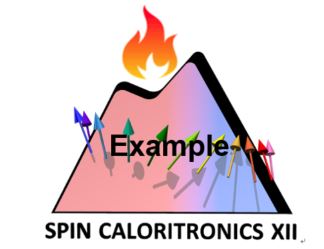 